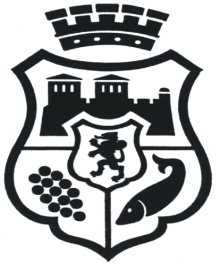   ОБЩИНА  ВИДИНГр. Видин 3700, пл. “Бдинци” № 2, тел. 094/609 416; факс 094/601 132;e-mail: kmet@vidin.bgОтдел „Местни данъци и такси“, тел.094 609 824, 094 600 579, e-mail: mdt@vidin.bg       Вх.№…………………………                                                                       ДО      Дата…………………….202…г.                                                                    ОТДЕЛ „МЕСТНИ                                                                                                                             ДАНЪЦИ И ТАКСИ“ИСКАНЕЗА ИЗДАВАНЕ НА УДОСТОВЕРЕНИЕ ЗА ДАНЪЧНА ОЦЕНКАОт...................................................................................................................................................................../трите имена на лицето, наименование на юридическото лице или едноличен търговец/ЕГН/ЛНЧ или Служебен № от регистъра....................................................................................................БУЛСТАТ.......................................................................................................................................................Адрес за коренспонденция............................................................................................................................Адрес по чл.8 от ДОПК................................................................................................................................./настоящ адрес на физическото лице или седалище на юридическото лице/Представлявано от ......................................................................................................................................../трите имена на представляващия или пълномощника/В качеството на :............................................................................................................................................/длъжност на представляващия/ЕГН/ЛНЧ на пълномощника.................................................................................................................................................................................................................................................................................................../ в случай на упълномощаване- № и дата на пълномощното/	Моля да ми бъде издадено удостоверение за данъчна оценка на	  1.Имот, находящ се в гр./с.......................................кв./ж.к., махала, местност............................ул...........................................................................№..........., бл............., вх..........., ет..........,ап...................др. данни:квартал/масив....................................УПИ/парцел.................по плана на ................................от............................г.и представляващ........................................................................................................../вид на имота: УПИ/парцел, дворно място, др. терен в строителни граници, земеделска земя, горска земя, др.(каква част): сграда или част от сграда/обект в нея-вид на обекта/,каква част, незавършено строителство на сграда (обект в нея-вид на обекта) и степен на завършеност- нулев цикъл или груб строеж: жилищна или нежилищна- производствена, селскостопанска, търговска, административна/	2. Ограничено вещно право на …………………………………………………….……, върху /строеж или ползване/гореописания имот или .............................................................................................. част от него /кв.м./. (Когато се учредява право на ползване върху отделен обект или част от обект от имота е необходимо да се конкретизира обекта, посочен в данъчната декларация.)Правото се учредява за срок от ……………………………………………………...……………………, /пожизнено или период, за който е учредено правото/считано от ........................ г.Предоставените от Вас лични данни са защитени, съгласно Закона за защита на личните данни и нормативните актове, регламентиращи защитата на информацията и се обработват само във връзка с установените със закон функции на общините.3. При изчисляване на данъчната оценка на правото на собственост да се има предвид, че върху имота или част от него е / не е учредено (се запазва) вещно право на ползване, което е отразено в данъчната декларация за имота. 	Правото е учредено (се запазва) за следните ползватели:*-в последната колона се записва „пожизнено”, ако правото се учредява (запазва) до смъртта на лицето.За имота е подадена/не е подадена данъчна декларация по чл.14 от ЗМДТ с вх. №..............................................................................................от.......................г. в Община .........................................................И има/няма промени в декларираните с тази декларация характеристики.Имотът е с партиден № Вид на услугата    Оценката ми е необходима във връзка с .....................................................................................................                                                         /продажба, дарение, наследство, делба и др./за да ми послужи пред...................................................................................................................................Прилагам.........................................................................................................................................................*-в случаите на настъпили промени в декларираните характеристики на имота задължително се подава нова декларация по чл.14 от ЗМДТ.**-при подаване на молба за издаване на данъчна оценка на незавършено строителство, задължително се прилага протокол за степента ана завършеност на сградата.Дата.............................                				Подпис...............................Предоставените от Вас лични данни са защитени, съгласно Закона за защита на личните данни и нормативните актове, регламентиращи защитата на информацията и се обработват само във връзка с установените със закон функции на общините.№ПолзвателиСобствено, бащино и фамилно име/наименование на предприятието/ЕГН/ЛНЧ илиСлужебен номер /БулстатВещното право на ползване е учредено в срок до*12345Обикновена услугаБърза услугаЕкспресна услуга